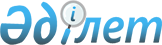 О признании утратившим силу Указа Президента Республики Казахстан от 29 декабря 2003 года N 1268Указ Президента Республики Казахстан от 1 ноября 2005 года N 1665

Подлежит опубликованию в "Собрании    

актов Президента и Правительства"            ПОСТАНОВЛЯЮ: 

      1. Признать утратившим силу  Указ  Президента Республики Казахстан от 29 декабря 2003 года N 1268 "О Государственной программе развития и поддержки малого предпринимательства в Республике Казахстан на 2004-2006 годы" (САПП Республики Казахстан, 2003 г., N 49, ст. 559). 

      2. Настоящий Указ вводится в действие со дня подписания.        Президент 

      Республики Казахстан 
					© 2012. РГП на ПХВ «Институт законодательства и правовой информации Республики Казахстан» Министерства юстиции Республики Казахстан
				